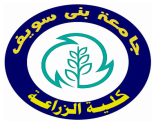 أسم الباحث ( رباعى ) : ..........................................                  النوع : ...................... الجنسية...............القسم العلمى : ...........................................................................البرنامج : ....................................................المقررات الدراسية المقررة على الطالبأولاً : مقررات تكميلية للطالب المسجل فى غير تخصص البكالوريوس ( لا تقل عن 12 ساعة معتمدة )ثانياً : المقررات الإجبارية من البرنامج (12 ساعة معتمدة) ثالثا مقررات اجبارية عامة                                                         رابعاً : المقررات الاختيارية من داخل التخصص بالبرنامج ( 3 ساعة معتمدة )خامساً : المقررات الاختيارية من خارج القسم العلمى ( 6 ساعات معتمدة )المشرف الرئيسى:............                      التوقيع.............                        توقيع الطالب...........  رئيس مجلس القسم .............................تاريخ موافقة مجلس القسم............      توقيع رئيس القسم          	الدراسات العليا بالكلية                                                                             الموظف المختص .............			المراجع.....................تاريخ موافقة لجنة الدراسات العليا و البحوث ...........          تاريخ موافقة مجلس الكلية................. وكيل الكلية للدراسات العليا و البحوث                                                      عميد الكلية                                                                              أ.د. جيهان جابر مصطفى                                                               أ.د. عبد اللاه سيد حسين                                                                           ماسم المقرر عربىالساعات المعتمدة1......................................32......................................33......................................34......................................3ماسم المقرر و رمزه الكودى الساعات المعتمدة13233343مالمقررالساعات المعتمدةمالمقررالمقررالساعات المعتمدة1البحث (ساعات الرسالة) 85اخلاقيات البحث العلمى اخلاقيات البحث العلمى 22المناقشات 36القواعد العلمية لكتابة الرسالة القواعد العلمية لكتابة الرسالة 23دراسات خاصة 377لغة انجليزية24تصميم و تحليل التجارب388دراسات الجدوى للمشروعات الزراعية3ماسم المقرر و رمزه الكودى الساعات المعتمدة1...........................................3ماسم المقرر و رمزه الكودى الساعات المعتمدة1...........................................32...........................................3